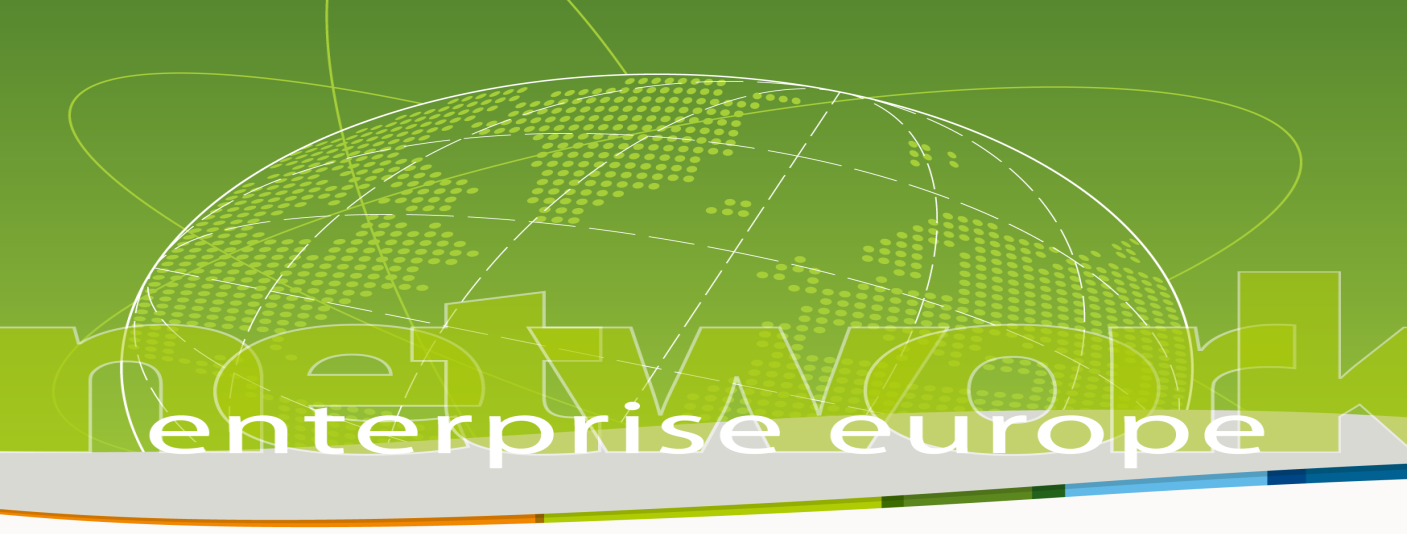 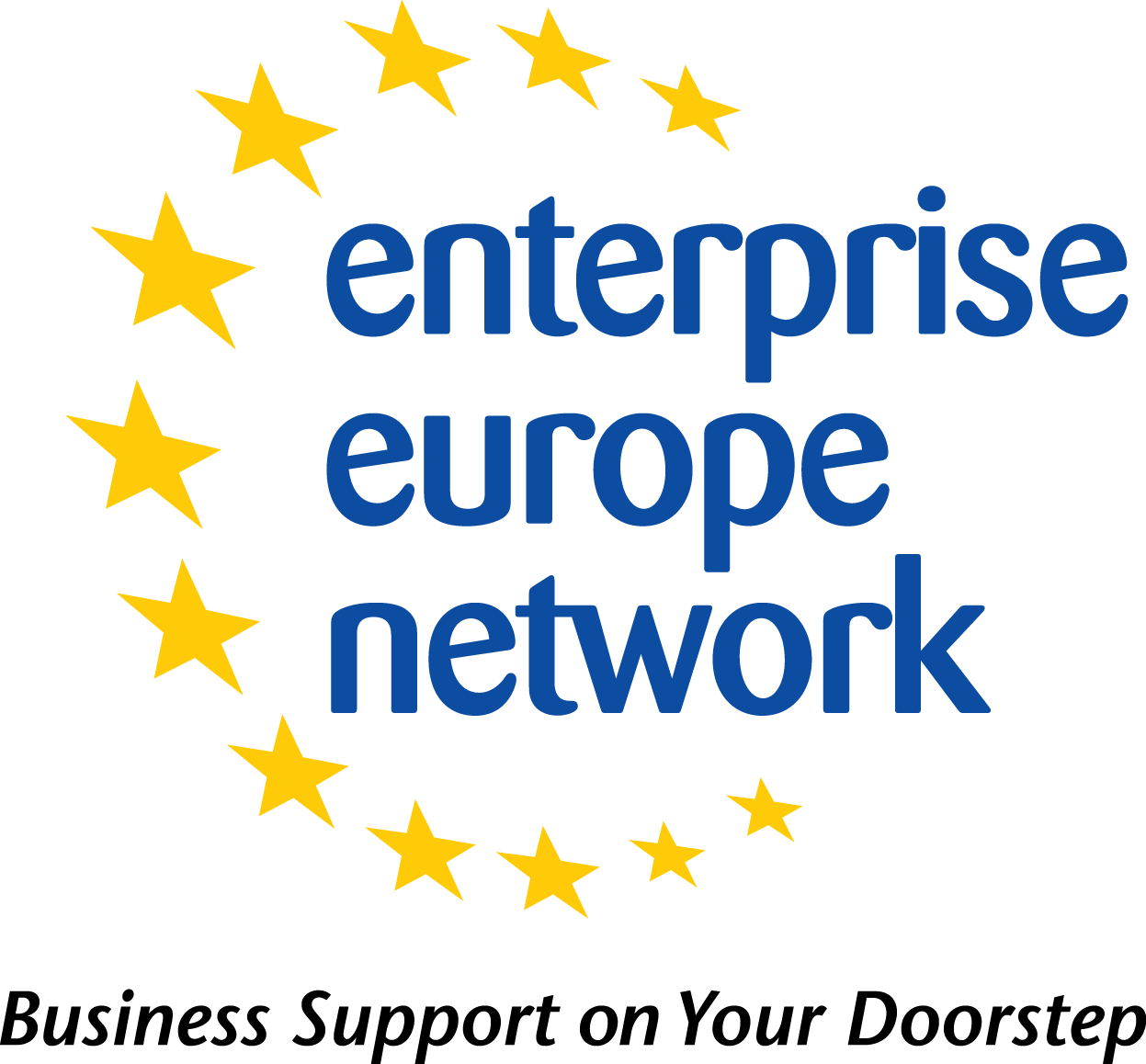 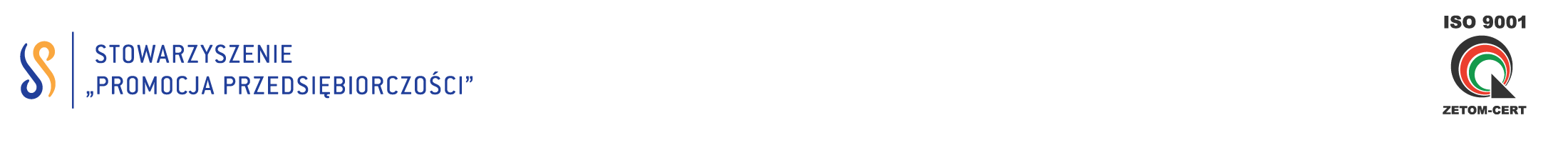 FORMULARZ REJESTRACYJNYFormularze rejestracyjne prosimy przesyłać do 09 maja 2012 r. na adres e-mail: j.wasiel@spp.opole.pl lub faksem na nr 77/4544097. O udziale decyduje kolejność zgłoszeń. Liczba miejsc ograniczona.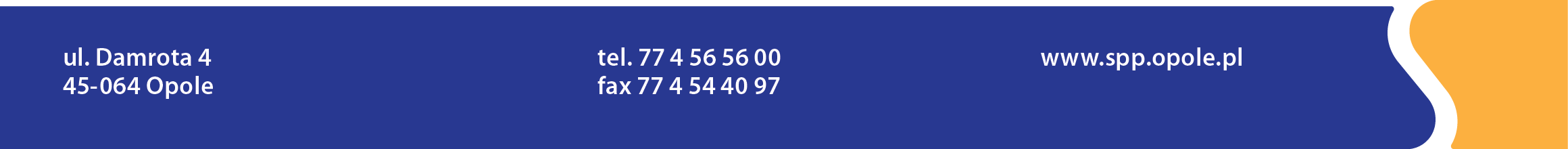 Temat warsztatówMEDIACJA - jako alternatywna metoda rozwiązywania sytuacji trudnych i konfliktowych w europejskich firmach sektora MŚPTermin16 MAJA 2012 r.Miejsce warsztatówStowarzyszenie „Promocja Przedsiębiorczości”Ul. Damrota 4 III p.45-064 OpoleDane firmy/instytucji zgłaszającejDane firmy/instytucji zgłaszającejNazwa firmy/instytucjiAdresE-mailTelefonDane osoby zgłaszanej do udziału w warsztatachDane osoby zgłaszanej do udziału w warsztatachImię i nazwiskoE-mailTelefon